Педагог: Шерстюк С. К.Предмет: литературное чтениеКласс: 2 «А»Дата: Тема: Я и мои друзья. Стихи о дружбе и друзьях. В. Берестов, Э.  Мошковская- Доброе утро, ребята!- Урок литературного чтения начнём с речевой разминки.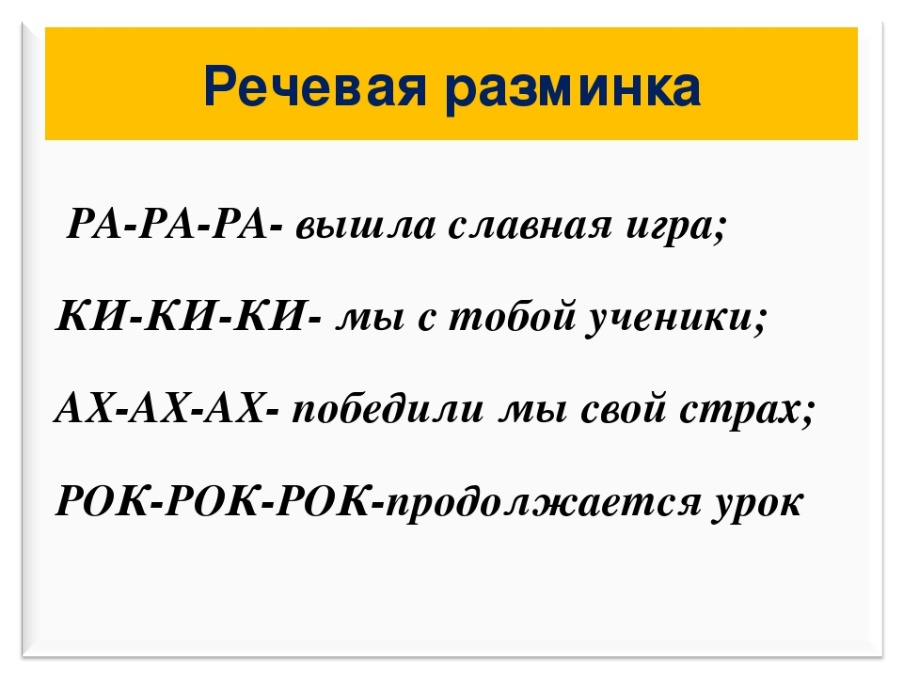 - Прочитайте медленно, с ворчащей интонацией, с удивлением, весело.- Прочитай выразительно. -Сейчас отдохни, сделай гимнастику для глаз. Быстро поморгать, закрыть глаза и посидеть спокойно, медленно считая до 5. Повторять 3-4 раза.-Продолжаем урок.- Сегодня ты познакомишься со стихотворениями, которое написали поэты -  В. Берестов и Э. Мошковская.- Познакомься с биографией В. Берестова.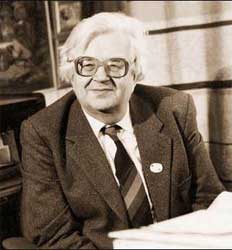 Берестов Валентин Дмитриевич (1928-1998) — русский детский поэт, писатель, переводчик. Родился 1 апреля 1928 года в городе Мещовске Калужской области в семье учителя. Читать научился в четыре года, и еще в детстве начал писать стихи. Во время Великой Отечественной войны семья Берестовых оказалась в эвакуации в Ташкенте.- Прослушай стихотворение В. Берестова, пройдя по ссылке: https://www.youtube.com/watch?v=6VaM8R7biZI - Как называется стихотворение? («За игрой»)- По настроению какое это произведение? - Открой учебник на стр.74. Прочитай стихотворение самостоятельно. - Познакомься с биографией Э. Мошковской.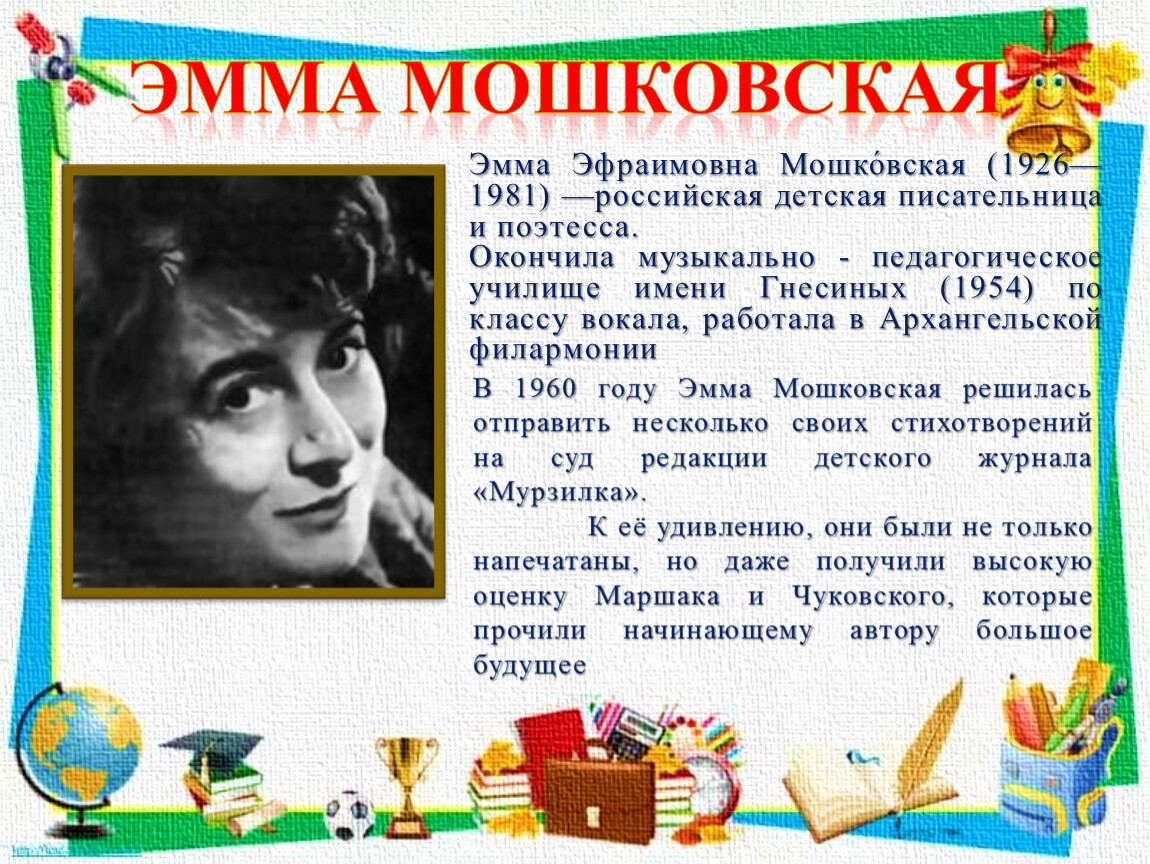 - Прослушай стихотворение Э. Мошковской, пройдя по ссылке: https://www.youtube.com/watch?v=-qlp9QJA9Mc - Как называется стихотворение? («Я ушел в свою обиду»)- По настроению какое это произведение? - Открой учебник на стр.74. Прочитай стихотворение самостоятельно. -Сейчас отдохни, сделай гимнастику для глаз.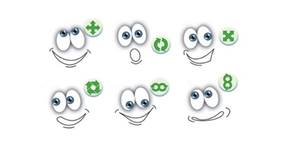 -Повтори 2 раза.-Продолжаем урок.- Открой тетрадь, запиши: число, классная работа. - Выполни задание письменно:Ответь кто с кем дружит:1.  Зеленый крокодил Гена и …. 2.  Буратино и … 3.  Винни Пух и … 4.  Мальчик по имени Малыш и …. 5. Белоснежка и …Соедини части пословиц. - Ответь на вопросы устно.- С какими произведениями ты сегодня познакомился?- Кто их авторы?- Урок окончен. Спасибо за работу!Фото выполненной работы присылают на Viber до 20.00:  Человек без друзей,а старых не забывай.Народы нашей страныа нашел береги. Новых друзей наживай,что дерево без корней.Нет друга ищи,дружбой сильны. 